ГАПОУ ИО «АНГАРСКИЙ ИНДУСТРИАЛЬНЫЙ ТЕХНИКУМ»ПРИКАЗ   От 19.08.2021                                                                                                              № 30-кН            О зачислении студентовВ соответствии с Порядком приема на обучение по образовательным программам среднего профессионального образования, утвержденным  Приказом Министерства образования и науки РФ от 02.09.2020г № 457, Распоряжением Министерства образования Иркутской области от 25.05.2021г, №952-мр «Об установлении контрольных цифр приема граждан профессиональным организациям, осуществляющим образовательную деятельность по программам среднего профессионального образования», Правилами приема в Государственное автономное профессиональное образовательное учреждение  Иркутской области «Ангарский индустриальный техникум» и на основании рекомендаций приемной комиссии с учетом результатов освоения программ основного общего образования  (Протокол № 2 от 19.08.2021 года)ПРИКАЗЫВАЮ:Зачислить в состав студентов, обучающихся по образовательным программам среднего профессионального образования  (программы подготовки квалифицированных рабочих, служащих), срок обучения 2 года 10 месяцев, на базе основного общего образования  с 01.09.2021 года:ГРУППА №10, I курс, профессия 23.01.08 Слесарь по ремонту строительных машинГРУППА №11, I курс, профессия 23.01.08 Слесарь по ремонту строительных машинГРУППА №9, I курс, профессия 15.01.05 Сварщик (ручной и частично механизированной сварки (наплавки))ГРУППА №4, I курс, профессия 15.01.36 ДефектоскопистГРУППА №14, I курс, профессия 15.01.33 Токарь на станках с числовым программным управлением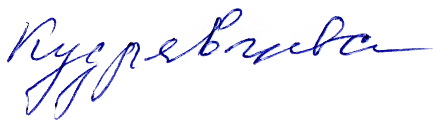        Директор                                 С.Г.Кудрявцева№ по приказам№ п\пФамилияИмяОтчествоп/н111Анисимов ГригорийАлександрович2128122Бондарев МаксимВячеславович2129133Буркин АлександрИванович2130144Гусев НикитаАлександрович2131155Задорина ПолинаАнтоновна2132166Крутиков АлексейВладиславович2133177Лагутенко ОлегМаксимович2134188Литвинцев ИванАлексеевич2135199Мазинца ЕгорВадимович21362010Манаенков ВячеславЕвгеньевич21372111Наседкин ПетрПавлович21382212Орехов АртурАлексеевич21392313Перчаткин АлексейВитальевич21402414Плотников АлександрСергеевич21412515Решетников ВасилийЛеонидович21422616Терюхов ДанилСергеевич21432717Тигунцев НиколайГеннадьевич21442818Фефелов ЛеонидМихайлович21452919Черемуш РамирАртурович21463020Чулкова АлинаВикторовна2147№ по приказам№ п\пФамилияИмяОтчествоп/н311Алексеев НикитаМихайлович2148322Балтахинов АлексейСеменович2149333Баранков КириллВугарович2150344Бруснецов АртемВикторович2151355Брылев РоманАлександрович2152366Галанов КириллВладимирович2153377Гусаков ИванДенисович2154388Данилов ЮрийАлександрович2155399Забелич НиколайЮрьевич21564010Иванов ВиталийСергеевич21574111Изергин КонстантинАнтонович21584212Изилянов НикитаЕвгеньевич21594313Келл ЯнФеликсович21604414Киринчев НикитаСергеевич21614515Купин СергейВалерьевич21624616Лычков СергейВитальевич21634717Околелов ИльяАлексеевич21644818Поляк ВладиславАлександрович21654919Сарафанов АндрейАлександрович21665020Эгго ВладимирАндреевич2167№ по приказам№ п\пФамилияИмяОтчествоп/н511Алексеев ДанилВасилевич2168522Алимасов ВалерийЮрьевич2169533Амягин ДаниилРусланович2170544Васильев АнатолийВикторович2171555Воробьев АндрейАртемович2172566Гарасев НикитаСергеевич2173577Демин ЮрийВячеславович2174588Дубов СергейНиколаевич2175599Калиниченко ИгорьЕвгеньевич21766010Климко КириллРоманович21776111Коватёв МаркГригорьевич21786212Комаров ВладимирИванович21796313Кондаков ПавелАлександрович21806414Костин СергейАлександрович21816515Макеев АртемЗахарович21826616Малюшев НикитаВладимирович21836717Момунбекулы Кайратбек21846818Онищенко НикитаВячеславович21856919Самсонов НикитаВалерьевич21867020Сухоруков АндрейВикторович21877121Сычев ЕгорВасильевич21887222Тарасов МуратБазарбаевич21897323Трусков МихаилДмитриевич21907424Хорошев АртемАнтонович21917525Шемонаев СергейАнтонович2192№ по приказам№ п\пФамилияИмяОтчествоп/н761Абатурова АлександраДенисовна2193772Баранова ОксанаСергеевна2194783Борисова АлинаДмитриевна2195794Бубнова АнастасияЕвгеньевна2196805Вохмянина ЮлияДмитриевна2197816Гиганова АлександраАркадьевна2198827Гнесь РодионЕвгеньевич2199838Губарев НикитаАлександрович2200849Давыдова МарияГригорьевна22018510Исмагилова АнастасияВладимировна22028611Квасова НикольВячеславовна22038712Кобелев ДенисДмитриевич22048813Кокорина ЛуизаДжурабековна22058914Коновалов ДанилАлександрович22069015Кузьмин НиколайАлександрович22079116Лымарь АнастасияДенисовна22089217Муллин СергейДмитриевич22099318Муравьева АлинаСергеевна22109419Остапенко ДенисВладимирович22119520Парников ДанилаСергеевич22129621Сергеева ДарьяАлексеевна22139722Сивков ФедорАртурович22149823Сидоров ЯрославАлексеевич22159924Тиваненко АнастасияВикторовна221610025Юдин ИванДмитриевич2217№ по приказам№ п\пФамилияИмяОтчествоп/н1011БлощинскийНикитаСергеевич22181022БухаровАндрейИгоревич22191033ВербицкийГеоргийЕвгеньевич22201044ЕвтушенкоЭрикЭдгарович22211055ЕпанчинцевМихаилИванович22221066ЕржинМартинВладимирович22231077ЗыковМихаилСергеевич22241088КашканАнатолийЛеонидович22251099МатвеевЯрославАлексеевич222611010МихайловАндрейВикторович222711111ОрловаКристинаАндреевна222811212ПалицынЕгорВитальевич222911313ТрофимовВикторВикторович223011414ФедотовЯрославЕвгеньевич223111515ХорошихВалентинАлексеевич223211616ШевелеваЮлияАлександровна223311717ШипицынНикитаСергеевич2234